Technicien de procédés Secteur du rotomoulageCeci est la version courte du profil de compétences.La version complète est disponible sur le site de www.plasticompetences.ca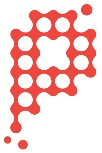 TâchesSous-tâchesSous-tâchesSous-tâchesSous-tâches1. Préparer la mise à l’essai de nouveaux procédés1.1 Planifier son travail1.2 Revêtir les équipements de protection individuelle en s’assurant de leur conformité et de leur entretien 1.3 Sélectionner, vérifier, préparer et entretenir les outils et le matériel nécessaires selon les besoins de la production et les exigences de sécurité1.4 Vérifier la procédure de cadenassage indiquée et l’appliquer s’il y a lieu1. Préparer la mise à l’essai de nouveaux procédés1.5 Vérifier le conditionnement de la matière première 1.6 Amorcer le temps de préchauffage des équipements de production si requis 1.7 Procéder aux vérifications préalables et aux ajustements nécessaires sur les équipements périphériques (ex. : table de calibration)1.8 Vérifier la compatibilité filière-extrudeuse2. Effectuer une revue de conception des nouveaux produits2.1 Vérifier la compatibilité moule-machine de rotomoulage2.2 Conception du plan de pilotage en fonction du bon de commande et des exigences du client3. Réaliser des essais pour le développement et la mise en production de nouveaux produits procédé d’extrusion3.1 Vérifier la compatibilité moule-machine3.2 Effectuer le montage du moule (set-up)3.3 Effectuer le départ de la production3.4 Déterminer les paramètres optimaux et suggérer des améliorations sur les moules et les équipements du procédé3. Réaliser des essais pour le développement et la mise en production de nouveaux produits procédé d’extrusion3.5 Inscrire les résultats, adapter les consignes d’utilisation selon les particularités du moule, et collaborer à la réalisation du cahier des charges et des standards de production3.6 Collaborer aux essais de moules, à la résolution de problèmes techniques, à l’optimisation des procédés et assurer le lien avec le mouliste3.7 Effectuer l’arrêt de production3.8 Effectuer le démontage du moule et des équipements périphériques3. Réaliser des essais pour le développement et la mise en production de nouveaux produits procédé d’extrusion3.9 Nettoyer et entretenir ses aires de travail4. Coordonner la résolution de problèmes techniques de production et l’optimisation du procédé de moulage4.1 Analyser, diagnostiquer et solutionner les problèmes de moulage4.2 Coordonner les démarches d’optimisation du procédé de rotomoulage4.3 Assurer le soutien technique auprès des opérateurs5. Concevoir un programme d’entretien préventif sur les moules, la machine de rotomoulage et les équipements5.1 Identifier les besoins d’entretien préventif sur les moules, la machine de rotomoulage et les équipements5.2 Apporter du soutien lors de la réparation des moules5.3 Documenter à l’aide d’un registre d’entretien de la machine, des moules et des équipements toutes les opérations d’entretien effectuées6. Collaborer au processus de formation des travailleurs de production6.1 Collaborer à l’analyse des besoins de formation du personnel de production6.2 Informer les responsables et participer à la formation initiale des opérateurs ainsi qu’à la formation continue